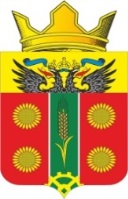 АДМИНИСТРАЦИЯ ИСТОМИНСКОГО СЕЛЬСКОГО ПОСЕЛЕНИЯАКСАЙСКОГО РАЙОНА РОСТОВСКОЙ ОБЛАСТИПОСТАНОВЛЕНИЕ23.12.2021                               х. Островского                                                         №224О внесении изменения в постановление АдминистрацииИстоминского сельского поселения от 17.03.2016 года № 120 «Об утверждении порядка организации работы по рассмотрению обращений граждан в администрацииИстоминского сельского поселения»В соответствии с ч. 1ст.2 Федеральный закон от 02.05.2006 № 59-ФЗ «О порядке рассмотрения обращений граждан Российской Федерации»,                                              ПОСТАНОВЛЯЮ:Внести в постановление Администрации Истоминского сельского поселения следующие изменения:1.1. Раздел 3 дополнить пунктом 3.51 следующего содержания:«3.51. При поступлении обращений граждан о неудовлетворенности результатами рассмотрения их вопросов и жалоб на нарушения норм федерального законодательства при рассмотрении обращений необходимо обеспечить организацию и проведение проверок изложенных доводов 
с обязательным участием заявителя (выезд на место, личный прием, телефонный разговор).Ответ по итогам рассмотрения повторного обращения должен содержать информацию по существу поднятого вопроса и вывод об обоснованности 
(или необоснованности) доводов автора о ненадлежащем рассмотрении предыдущего обращения. В случае если доводы гражданина в ходе проверки подтвердились, должны быть приняты исчерпывающие меры по устранению выявленных недостатков в работе и разрешению поднятого в обращении вопроса. Лица, допустившие ненадлежащее рассмотрение ранее направленных обращений, должны быть привлечены к дисциплинарной ответственности.В случае если доводы не нашли подтверждения, гражданину разъясняются правовые основания отказа в удовлетворении его просьбы, 
а также порядок обжалования принятого решения.».      2.  Настоящее постановление подлежит размещению на официальном сайте Администрации Истоминского сельского поселения и опубликованию в периодическом печатном издании Истоминского сельского поселения «Вестник».     3.   Контроль за выполнением настоящего постановления возложить на заместителя главы Администрации Истоминского сельского поселения Аракелян И.С.Глава Администрации  Истоминского сельского поселения                                                  Д.А. КудовбаПостановление вносит   главный специалист Администрации